ПроектУправление образования Карагандинской областиУчебно-методический центр развития образования Карагандинской областиСимволика областного молодежного движения студентов ТиПО Карагандинской области «Жігер». Караганда 2016Эмблема областного молодежного движения  «Жігер»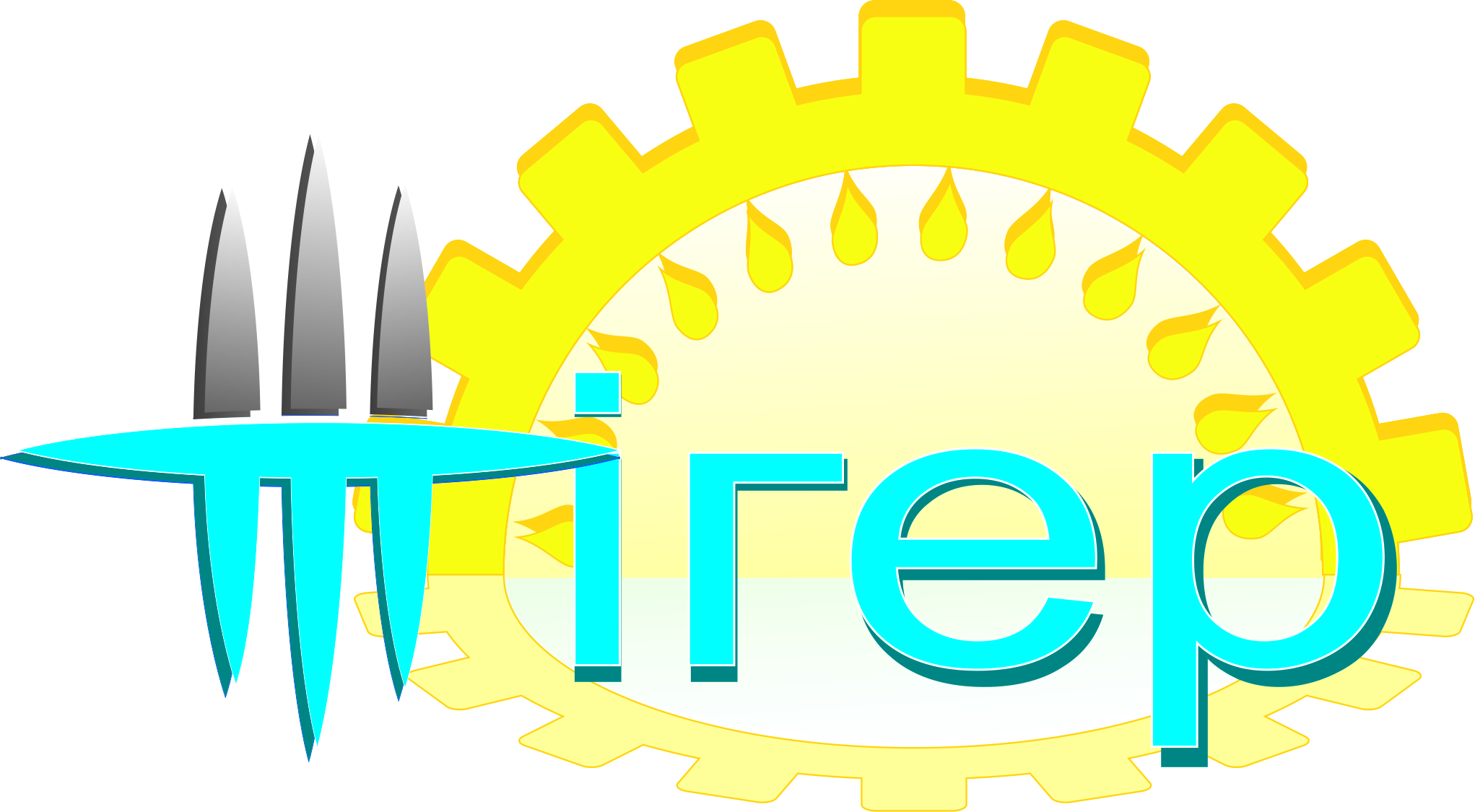 Описание: Надпись   «Жігер»  в переводе с казахского и персидского языков означает: 1) воля, упорство, настойчивость; 2) сила, смелость; 3) молодое поколение. Заглавная «Ж» - поделена на две половины, верхнюю и нижнюю. Это показывает, что здесь происходит двойной рост: вверх – это ветви деревьев, которые тянутся вверх и символизируют устремленность; вниз – корни, которые растут и крепнут. Все это показывает желание к действию.Солнце – символ созидательной энергии, источник тепла, представляет жизненную силу, храбрость, вечную молодость, источник света (символизирует знания, интеллект).Шестеренка – символ ТиПО.